 SOS PRISÕES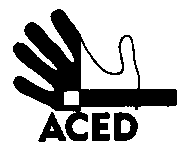 Ex.mos. SenhoresProvedor de Justiça; Inspecção-Geral dos Serviços de Justiça; Ministro da Justiça; C/c
Presidente da República; Presidente da Assembleia da República; Presidente da Comissão de Assuntos Constitucionais, Direitos, Liberdades e Garantias da A.R.; Presidente da Comissão de Direitos Humanos da Ordem dos Advogados; Comissão Nacional para os Direitos Humanos
Lisboa, 19-01-2014N.Refª n.º 15/apd/14

Assunto: negligência de socorro em Vale de JudeusNa noite de dia 18 Jan, o recluso Tiago Filipe Teixeira Félix cortou-se com uma lâmina no braço, automutilando-se. Esperou uma hora pela chegada de guardas para lhe prestarem assistência. O sangramento, claro, foi importante e perigoso para a sua vida. Este episódio é reflexo da tensão existente e contribui para a aumentar. Reflexo da incapacidade do sistema de assegurar respeito pela condição dos presos, seja por falta de recursos, por falta de vontade, espírito punitivo ou tudo isso junto.
A ACED pede a quem de direito que esclareça os factos que puderem ser apurados a respeito deste caso e actue em conformidade.A Direcção